SessionDateSubjectChpt OOFInstructor144931Creation/Covenant1Plavin244938Bible2Plavin344945Diversity/Denominations3AltenburgerAltenburger444952Calendar/Holidays4Plavin544959Shabbat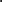 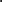 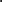 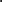 5Zerin644966Prayer6Plavin44973No sessionxxx744980Connecting with God8Rosen844987Talmud, Halacha9AltenburgerAltenburger944994High Holy Days10Cantor1045001Kashrut11Zerin1145008Philosophers, Mystics, Codes12Konigsburg1245015Pesach, Seder7Konigsburg45022No session - Pesachxxx45029No session - Pesach IVxxx1345036AntiSemitism, Holocaust16Rosen1445043Israel17Plavin1545050Love, Marriage, Sex13Small1645057Raising a Mensch14Small1745064Death & Mourning15Cantor45071No Session - Shavuotxxxxx1845078Tikkun Olam - Jewish Mission18Plavin